ГАННІВСЬКА ЗАГАЛЬНООСВІТНЯ ШКОЛА І-ІІІ СТУПЕНІВПЕТРІВСЬКОЇ СЕЛИЩНОЇ РАДИ ОЛЕКСАНДРІЙСЬКОГО РАЙОНУКІРОВОГРАДСЬКОЇ ОБЛАСТІНАКАЗ26.04.2021                                                                                                                    № 76с. ГаннівкаПро проведення основного етапу другого циклу загальнодержавного зовнішнього моніторингу якості початкової освіти «Стан сформованості читацької та математичної компетентностей випускників початкової школи закладів загальної середньої освіти» На виконання наказу директора департаменту освіти і науки Кіровоградської обласної державної адміністрації  від 05 квітня 2021 року № 109-02 «Про проведення основного етапу другого циклу загальнодержавного зовнішнього моніторингу якості початкової освіти «Стан сформованості читацької та математичної компетентностей  випускників початкової школи закладів загальної середньої освіти» в Кіровоградській області»НАКАЗУЮ:Провести 28 квітня 2021 року основний етап другого циклу загальнодержавного зовнішнього моніторингу якості початкової освіти «Стан сформованості читацької та математичної компетентностей випускників початкової школи закладів загальної середньої освіти» (далі Моніторинг) в 4 класі Ганнівської загальноосвітньої школи І-ІІІ ступенів.Призначити ГРИШАЄВУ О.В., заступника директора з навчально-виховної роботи Ганнівської загальноосвітньої школи І-ІІІ ступенів відповідальною за проведення Моніторингу.ГРИШАЄВІЙ О.В., заступнику директора з навчально-виховної роботи Ганнівської загальноосвітньої школи І-ІІІ ступенів:забезпечити організацію та науково-методичний супровід проведення Моніторингу;забезпечити проведення Моніторингу у визначений термін та сприяти внесенню відповідних змін до режиму роботи закладу та розкладу уроків для 4 класу, учні якого братимуть участь у дослідженні.Контроль за виконанням наказу покласти на заступника директора з навчально-виховної роботи Ганнівської загальноосвітньої школи І-ІІІ ступенів РОБОТУ Н.А.Директор школи                                                                                          О.КанівецьЗ наказом ознайомлені:                                                                          О.ГришаєваН.Робота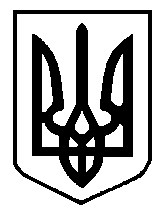 